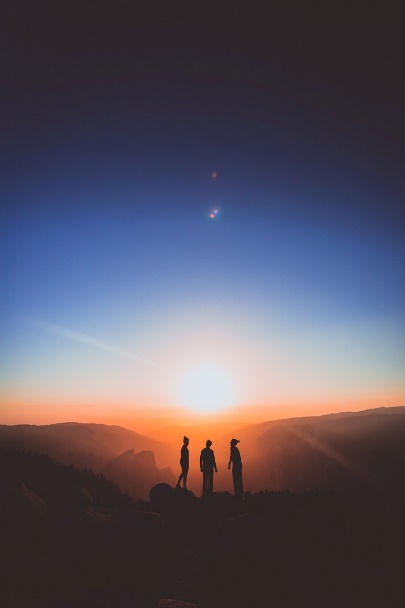 Arise and Shine“Learning and Seeking”Matthew 2:1-111.  Can you name one subject or field of study you wish you knew inside and out?2. What stops you from pursuing that knowledge?3. Can you name one issue in the world that deeply concerns you, or “breaks your heart”?  Why?	4. What are three concrete steps you can take to become more knowledgeable about that issue? 